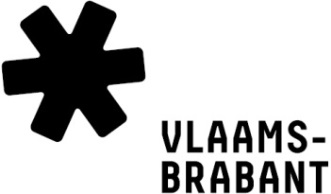 Subsidie Innovatieve woonprojectenProjectvoorstelDit document dien je op te laden in het online subsidiedossier. 
Dien je projectvoorstel uiterlijk op 1 juli 2021 in.TITEL VAN HET PROJECT
     DEEL 1: PROJECTOMSCHRIJVINGStart- en einddatum van het project De startdatum is 1 januari 2022, de einddatum is:		 31 december 2023 31 december 2024 31 december 2025 De startdatum is 1 januari 2023, de einddatum is:		 31 december 2024 31 december 2025 31 december 2026Projectbeschrijving BeoordelingscriteriaLicht toe hoe het project bijdraagt aan de realisatie van bijkomende woongelegenheden binnen de contouren bepaald in het reglement. Voor aanvragen 2021 en 2022 is dit het tijdelijk gebruik van wachtgronden, het herbestemmen van leegstaand gebouwen of de toepassing van kleinschalige woonunits bij inbreidings- en opvulbouw.
Wat zijn de eindresultaten van het project? 
Hoe kunnen de eindresultaten gemeten worden?
Hoe kan het project verdergezet worden of hoe kan het project een bijdrage leveren aan een vervolgtraject?
Toon aan hoe het project vernieuwend is in de provincie Vlaams-Brabant.
Op welke manier is het project vernieuwend, leg uit waarom. (meerdere antwoorden mogelijk)
 Een leemte opvullen Een nieuwe methodiek introduceren Een nieuw samenwerkingsverband initiërenOp welk niveau bevindt het project zich: (meerdere antwoorden mogelijk) Inhoud Werkmethode Resultaat Financiering Gebruiksrecht Doelgroep
DEEL 2: Begroting					Jaar 1			Jaar 2			Jaar 3Werkingskosten		0,00 euro		0,00 euro		0,00 euroLoonkosten			0,00 euro		0,00 euro		0,00 euroInvesteringskosten		0,00 euro		0,00 euro		0,00 euro				Jaar 1			Jaar 2			Jaar 3Eigen inbreng			0,00 euro		0,00 euro		0,00 euroAndere subsidies		0,00 euro		0,00 euro		0,00 euroProvinciale subsidie		0,00 euro		0,00 euro		0,00 euro‘Innovatieve projecten’OpmerkingenBIJLAGEN (opladen in het online subsidiesysteem) Bijlage 1		Dit ingevuld aanvraagformulier.Wij respecteren jouw privacy: www.vlaamsbrabant.be/privacy